Lebenslauf von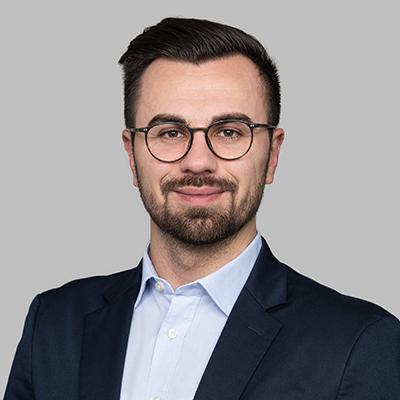 Prinz, EnzoAdresse:	Musterstraße 1, 12345 BerlinTelefon:	+49 176 123 56 78Mail:		enzo.prinz@mail.comSchulbildung		seit 01/22			XYZ Gymnasium in BerlinLeistungsfächer: Mathe, EnglischAktuell: 12.KlasseAngestrebter Abschluss: Abitur		01/2018 - 01/2022		XYZ SchuleAbschluss: Mittlere ReifeWahlfächer: Mathe, EnglischPraxiserfahrung		seit 02/22			Nachhilfe für Mathe und Englisch						Zweimal wöchentlich für Siebtklässler		07/2022 - 09/2022		Zweiwöchiges Schülerpraktikum Marketing						bei Instaff & Jobs GmbHBlogartikel verfasst mit Google DocsPräsentation erstellt mit Google PräsentationenQualifikationen		seit 2022			Klassensprecher und Schulsprecher						XYZ Gymnasium in Berlin		2019				1. Preis beim Känguru-Wettbewerb						Mathematischer Wettbewerb		seit 2008			Ehrenamt: Schiedsrichter						Berliner FussballverbandKenntnisse und Fähigkeiten		Sprachen			Deutsch - MutterspracheEnglisch - Verhandlungssicher (Schulnote 1)		Computerkenntnisse	MS Office						Word und Powerpoint						Google Tools						Docs und PräsentationenInteressen und Hobbys		Interessen			Programmierung und Digitalisierung		Hobbys			Musik						Spiele Gitarre seit 6 JahrenJoggen, Schwimmen, LesenBerlin, den 01.01.20xxE.Prinz (ggf. elektronisch)